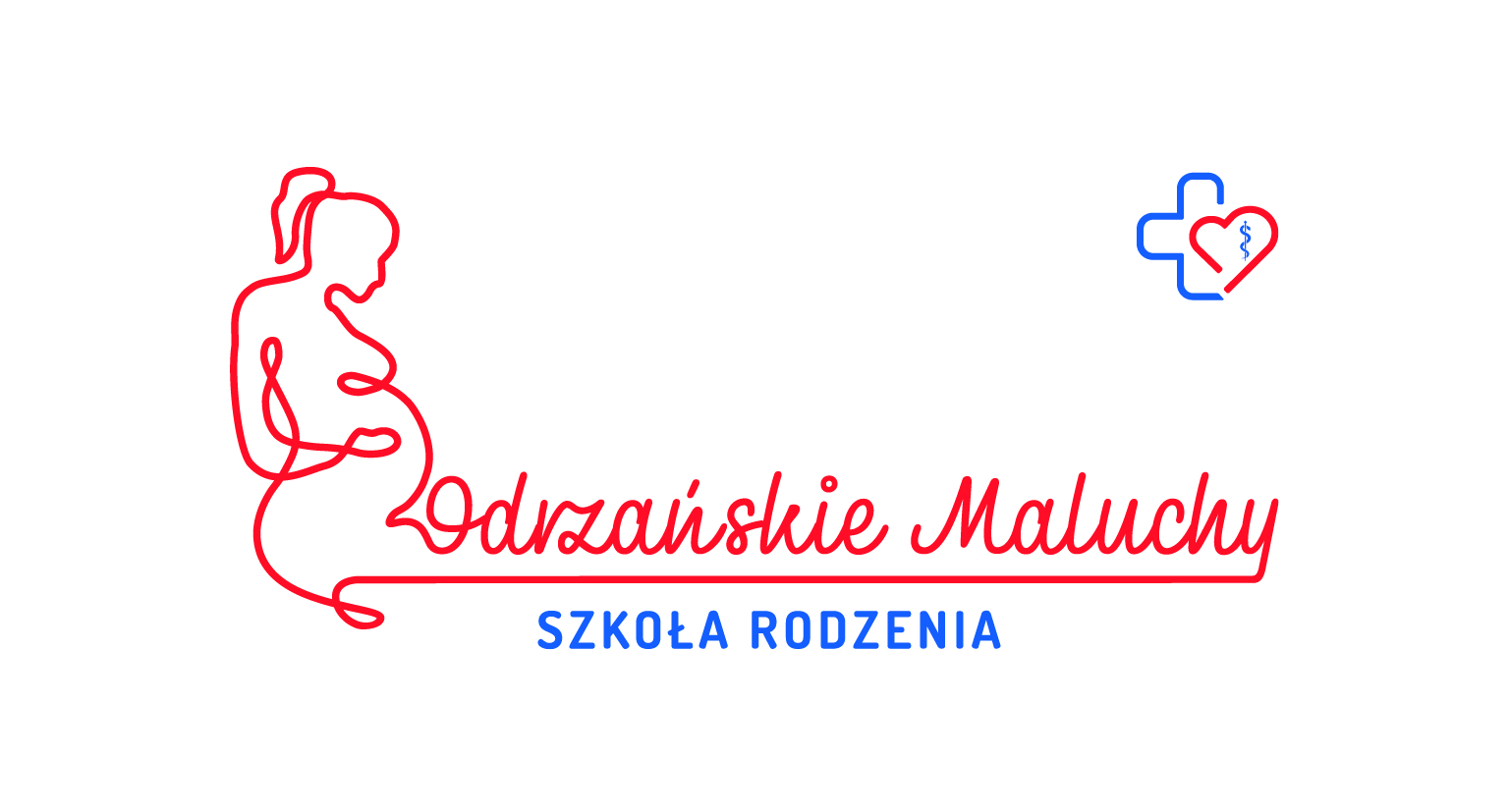 pieczątka							Kędzierzyn – Koźle……………………….                                                                  INFORMACJAadresowana do lekarza ginekologa / położnikaSzkoła Rodzenia „ Odrzańskie Maluchy” w Kędzierzynie – Koźlu przy ulicy Judyma 4, przygotowuje kobiety ciężarne do porodu, połogu i opieki nad noworodkiem.Program obejmuje zajęcia teoretyczne i ćwiczenia gimnastycznetakie jak :ćwiczenia oddechowe w I i II okresie porodućwiczenia uelastyczniające mięśnie krocza i dna miednicyćwiczenia ogólnokształtującenaukę parcia od 38 tygodnia ciążyćwiczenia w połoguW związku z powyższym wskazane jest uzyskanie zaświadczenia lekarskiego stwierdzającego brak przeciwskazań do uczestnictwa w wyżej wymienionych ćwiczeniach. W innym przypadku, wskazanie której grupy ćwiczeń dotyczą ograniczenia.Dziękujemy						Szkoła Rodzenia„Odrzańskie Maluchy”ZAŚWIADCZENIE   LEKARSKIE								dataIMIĘ NAZWISKO:……………………………………………………PESEL:  ……………………………………………………………………ROZPOZNANIE:………………………………………………………Brak przeciwwskazań do uczestnictwa w wymienionych  ćwiczeniachUwagi:…………………………………………………………………….Autoryzacja lekarza prowadzącego